แผนส่งเสริมการท่องเที่ยว ประจำปี 2560องค์การบริหารส่วนตำบลท่าไร่อำเภอเมืองนครศรีธรรมราช จังหวัดนครศรีธรรมราช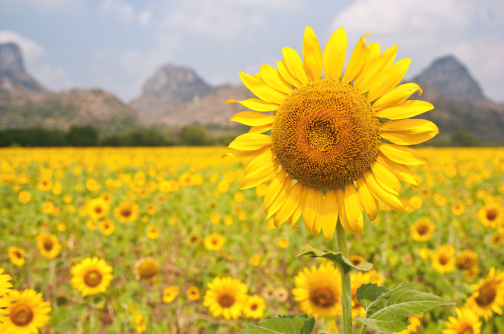 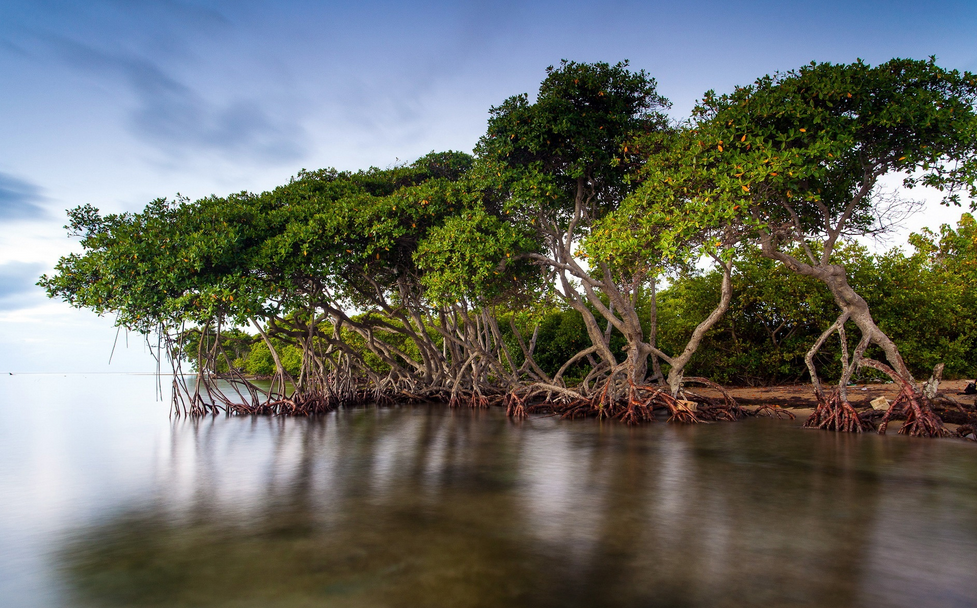 สำนักงานปลัดองค์การบริหารส่วนตำบลท่าไร่คำนำองค์การบริหารส่วนตำบลท่าไร่ ในฐานะองค์กรปกครองส่วนท้องถิ่นที่มีความใกล้ชิดกับประชาชนมีบทบาท อำนาจหน้าที่ และความรับผิดชอบตามพระราชบัญญัติเทศบาล พ.ศ. 2496 และระราชบัญญัติกำหนดแผนขั้นตอนการกระจายอำนาจให้แก่องค์กรปกครองส่วนท้องถิ่น พ.ศ. 2542 โดยได้กำหนดกรอบ ความเป็นอิสระในการกำหนดนโยบายที่จะดำเนินในการบริหารด้านต่าง ๆ ตามอำนาจหน้าที่ของตนเองประกอบกับพระราชบัญญัติกำหนดแผนและขั้นตอนการกระจายอำนาจให้แก่องค์กรปกครองส่วนท้องถิ่น พ.ศ.2542 โดยถ่ายโอนภารกิจในการให้บริการสาธารณะที่จำเป็น และรายได้ที่รัฐจัดเก็บได้ให้แก่องค์กรปกครองส่วนท้องถิ่นเพิ่มขึ้น เพื่อให้การดำเนินงานในการให้บริการขององค์กรปกครองส่วนท้องถิ่นทุก ๆ ด้าน เกิดประโยชน์สูงสุดแก่ประชาชน สามารถกำหนดรูปแบบและทิศทางในการบริหารงานและการกำหนดยุทธศาสตร์การพัฒนาที่สมดุล มีประสิทธิภาพและบรรลุตามความมุ่งหมาย อันจะส่งผลให้องค์การบริหารส่วนตำบลท่าไร่สามารถบำบัดทุกข์ บำรุงสุขและยกระดับคุณภาพชีวิตของประชาชนในพื้นที่ให้ดีขึ้นได้อย่างมีประสิทธิภาพและก่อให้เกิดประโยชน์แก่ส่วนรวมอย่างต่อเนื่องและยั่งยืน ซึ่งหนึ่งในภารกิจที่ได้รับการถ่ายโอนคือภารกิจด้านการวางแผน การส่งเสริมการลงทุน พาณิชยกรรมและการท่องเที่ยวองค์การบริหารส่วนตำบลท่าไร่  จึงได้จัดทำแผนส่งเสริมการท่องเที่ยวองค์การบริหารส่วนตำบลท่าไร่ ประจำปีงบประมาณ 2560 ขึ้น เพื่อใช้เป็นกรอบและแนวทางในการส่งเสริมการท่องเที่ยวในเขตองค์การบริหารส่วนตำบลท่าไร่ต่อไป							สำนักงานปลัดองค์การบริหารส่วนตำบลท่าไร่ ส่วนที่ 1 สภาพทั่วไปและข้อมูลพื้นฐาน1. ด้านกายภาพ1.1 ที่ตั้งของหมู่บ้านหรือตำบลองค์การบริหารส่วนตำบลท่าไร่ อยู่ห่างจากที่ว่าการอำเภอเมืองนครศรีธรรมราช (ตำบลปากพูน)  ไปทางทิศเหนือเป็นระยะทางประมาณ 18 กิโลเมตร มีเนื้อที่ 45.96 ตารางกิโลเมตร หรือประมาณ 28,725 ไร่  มีอาณาเขตติดต่อกับพื้นที่ต่าง ๆ ดังนี้ทิศเหนือ	  ติดต่อกับ	ตำบลปากนคร อำเภอเมืองนครศรีธรรมราชทิศใต้	  ติดต่อกับ	ตำบลบางจาก อำเภอเมืองนครศรีธรรมราชทิศตะวันออก  ติดต่อกับ	อ่าวปากพนัง (ฝั่งทะเลอ่าวไทย)ทิศตะวันตก	  ติดต่อกับ	บางส่วนของตำบลบางจาก, ตำบลท่าเรือ, ตำบลปากนคร 1.2 ลักษณะภูมิประเทศลักษณะภูมิประเทศขององค์การบริหารส่วนตำบลท่าไร่ เป็นพื้นที่ราบเอียงไปทางทิศตะวันออกสู่อ่าวปากพนัง (อ่าวไทย) มีคลองธรรมชาติหลายสายผ่านในตำบล ได้แก่ คลองปากนคร (หัวตรุด) ผ่านทางตอนเหนือของตำบล คลองไม้เสียบผ่านทางตะวันตกของตำบล, คลองบางใหญ่ (บ้านบางพุทรา) ผ่านทางตอนล่างของตำบล, คลองบางกระบือ (บางควาย) ผ่านทางตอนกลางของตำบล  มีเส้นทางหลวงจังหวัดหมายเลข 4013 (นครศรีฯ- ปากพนัง) ผ่านทางทิศตะวันตกของตำบลลักษณะดินเป็นดินตะกอนลำน้ำใหม่เหมาะแก่การเพาะปลูกทำการเกษตร และมีดินตะกอนเลนชายฝั่งเป็นที่ราบชายเลนริมฝั่งเหมาะแก่การทำประมงชายฝั่งเพาะเลี้ยงและอนุบาลสัตว์น้ำชายฝั่งปลูกพืชชายฝั่ง เช่น ต้นโกงกาง ต้นแสม ต้นจาก ต้นลำภู เป็นต้น1.3 ลักษณะภูมิอากาศสภาพอากาศโดยทั่วไปอยู่ในเขตมรสุมเมืองร้อนฝนตกตลอดทั้งปี อุณหภูมิเฉลี่ย 27 - 33 องศาเซลเซียส แบ่งฤดูกาลออกเป็น 2 ฤดูฤดูร้อนระหว่างเดือน กุมภาพันธ์ ถึง เดือนเมษายน อากาศค่อนข้างร้อนตลอดฤดูกาลฤดูฝนแบ่งออกเป็น 2 ช่วง เดือนพฤษภาคม ถึง เดือนตุลาคม ได้รับอิทธิพลจากลมมรสุมตะวันออกเฉียงใต้ฝนตก            ไม่หนาแน่นเดือนพฤศจิกายนถึงเดือนมกราคมได้รับอิทธิพลจากมรสุมตะวันออกเฉียงเหนือเป็นช่วงที่ฝนตกชุกหนาแน่น1.4 ลักษณะของแหล่งน้ำ	เขตพื้นที่องค์การบริหารส่วนตำบลท่าไร่ มีลำคลองและลำห้วยหลายสายไหลผ่านมีชื่อเรียกต่างกันตามแหล่งกำเนิด ดังนี้2.เขตการปกครอง	เขตการปกครองขององค์การบริหารส่วนตำบลท่าไร่ แบ่งเขตการปกครองท้องที่เป็นหมู่บ้าน จำนวน 6 หมู่บ้าน  3. ประชากร.	3.1 ข้อมูลเกี่ยวกับจำนวนประชากรข้อมูลประชากรตรวจสอบจากสำนักบริหารการทะเบียนอำเภอเมืองนครศรีธรรมราช กรมการปกครอง ณ เดือนกันยายน พ.ศ.2559 ประชากรในเขตพื้นที่องค์การบริหารส่วนตำบลท่าไร่ ดังนี้หมายเหตุ (ข้อมูล : สำนักบริหารการทะเบียน กรมการปกครอง อำเภอเมืองนครศรีธรรมราช ณ เดือนกันยายน พ.ศ.2560)4. ระบบเศรษฐกิจ	4.1 การเกษตร1) เกษตรกรรม   องค์การบริหารส่วนตำบลท่าไร่ มีพื้นที่ส่วนใหญ่เป็นพื้นที่ราบ ราษฎรส่วนใหญ่ของตำบลประกอบอาชีพทางการเกษตร ตำบลท่าไร่ มีพื้นที่ทั้งหมดจำนวน 28,722 ไร่ พื้นที่ตำบลท่าไร่จึงมีพื้นที่ทำการเกษตรโดยประมาณทั้งสิ้น 17,977 ไร่ จำนวนครัวเรือนเกษตรกรที่ขึ้นทะเบียนไว้ 884 ครอบครัวเรือน แบ่งเป็นพื้นที่ปลูกข้าว จำนวน 8,178 ไร่ ในปีหนึ่งสามารถทำนาปลูกข้าวได้ 2 ครั้ง ซึ่งพื้นที่ทำนาส่วนใหญ่อยู่ในพื้นที่ หมู่ที่ 1,2,5 ปลูกปาล์มน้ำมัน จำนวน 2,611 ไร่ และพืชไร่อื่น ๆ อีก จำนวน 7,188 ไร่ มูลค่าผลผลิตทางการเกษตร รายได้เฉลี่ย/เดือน/ครัวเรือน 4,000 บาท  พื้นที่ทางทิศตะวันออกติดชายฝั่งทะเลอ่าวไทย หรือชาวบ้านเรียกว่า อ่าวปากพนัง ราษฎรส่วนใหญ่ในพื้นที่ริมฝั่งทะเล ประกอบอาชีพประมงพื้นบ้านชายฝั่ง เลี้ยงกุ้ง ปู ปลา ตามวิถีธรรมชาติ2) ทำแปลงไร่นาสวนผสมแบบผสมผสานองค์การบริหารส่วนตำบลตำบลท่าไร่ อยู่ในเขตโครงการพัฒนาพื้นที่ลุ่มน้ำปากพนัง
อันเนื่องมาจากพระราชดำริ เกษตรกรได้เข้าร่วมโครงการปรับพื้นที่นาไม่เหมาะสมซึ่งปัจจุบันคือกิจกรรมแปลงไร่นาสวนผสม ขนาดพื้นที่ 3–5 ไร่/คน ซึ่งปัจจุบันมีพื้นที่เข้าร่วมโครงการดังกล่าว จำนวน 613 ไร่ เกษตรกรผู้เข้าร่วมโครงการ จำนวน 192 คน โดยได้รับการสนับสนุนเงินงบประมาณทั้งค่าขุดดิน ยกร่อง และปัจจัยทางการผลิต เช่น พันธุ์กล้าไม้	4.2 การประมงราษฎรที่อาศัยอยู่ทางด้านทิศตะวันออก ซึ่งมีพื้นที่ติดต่อกับอ่าวไทยหรืออ่าวปากพนัง  บริเวณหมู่ที่ 2 บ้านไร่บน, หมู่ที่ 3 บ้านบางหลวง, หมู่ที่ 4 บ้านบางเชี่ยว (ปากนคร), หมู่ที่ 6 บ้านบางกระบือ ทำอาชีพประมงชายฝั่ง ทำยอ อีกจำนวน 120 ครัวเรือน มีรายได้ประมาณ 6,000 บาท/ครัวเรือน/เดือน เกษตรที่มีที่ดินเป็นของตนเองหรือเช่าที่ดินของรัฐ ทำอาชีพเลี้ยงกุ้งธรรมชาติ เลี้ยงปลากะพง ปลานิล จำนวน 348 ราย สืบเนื่องจากปัญหาผลกระทบด้านระบบนิเวศน์ ส่งผลให้เกษตรกรผู้เลี้ยงกุ้งต้องหยุดพัก และต้องปรับเปลี่ยนการประกอบอาชีพด้านอื่นๆ แทน	4.3 การปศุสัตว์เกษตรกรผู้เลี้ยงสัตว์ จำนวน 150 ราย เลี้ยงโคพื้นเมือง จำนวน 950 ตัว กระจายอยู่ทุกหมู่บ้าน สามารถจำหน่ายเพื่อเป็นรายได้ให้กับครอบครัวได้เป็นอย่างดี	4.4 การท่องเที่ยว			 จุดชมวิว ป่าชายเลน ศาลาตาราช หมู่ที่ 6 			 ยอปีก วิถีประมงพื้นบ้านชายฝั่งอ่าวปากพนัง	4.5 ประเพณีและงานประจำปี			เดือนกุมภาพันธ์-มีนาคม		ประเพณีให้ทานไฟ			13-15 เดือนเมษายน 		เทศกาลสงกรานต์และสรงน้ำผู้สูงอายุ			เดือนสิงหาคม 			งานกีฬา-กรีฑา ท่าไร่เกมส์			ขึ้น 14 ค่ำเดือน 10		ประเพณีวันสารทเดือนสิบ ชิงเปรต ยกหมรับ			ขึ้น 15 ค่ำเดือน 11		วันออกพรรษา ประเพณีลากพระ  			ขึ้น 15 ค่ำเดือน 12		ประเพณีลอยกระทง			ปลายเดือนธันวาคม – ต้นเดือนมกราคม	ทุ่งทานตะวัน		4.6 สินค้าพื้นเมืองและของที่ระลึก			สินค้าของฝาก   ข้าวหลามบ้านบางพุทรา หมู่ที่  5 ตำบลท่าไร่  				          กะปิ ปลาแห้ง กุ้งแห้ง หมู่ที่ 2 และ 6 แผนส่งเสริมการท่องเที่ยวองค์การบริหารส่วนตำบลท่าไร่ประจำปีงบประมาณ พ.ศ. 2560แผนส่งเสริมการท่องเที่ยวองค์การบริหารส่วนตำบลท่าไร่ประจำปีงบประมาณ พ.ศ. 2560ชื่อแหล่งน้ำที่ตั้งพิกัดจุดเริ่มต้นพิกัดจุดเริ่มต้นพิกัดจุดสิ้นสุดพิกัดจุดสิ้นสุดระยะทาง(ก.ม.)ไหลผ่านชื่อแหล่งน้ำที่ตั้งENENระยะทาง(ก.ม.)ไหลผ่านคลองหัวตรุด16113009277006116509313506.1ตอนเหนือของตำบลคลองปากนคร36116509313506143509345807.1ตอนเหนือของตำบลคลองไม้เสียบ1,56113009277006124509263002.3ตอนใต้ของตำบลคลองบางพุทรา56124509263006152309280003.4ตอนใต้ของตำบลคลองแพรกน้ำเค็ม26152309280006195509307205.7ตอนใต้ของตำบลคลองบางเชี่ยว4,66173509321506147009343504.3ตะวันออกของตำบลคลองกั้นน้ำเค็ม3,66164009310506145509332503.3ตะวันออกของตำบลคลองบางหลวง36138009326006143509313001.6ตะวันตกของตำบลคลองบางควาย66142009292506184509330006ตอนกลางของตำบลหมู่ที่ชื่อหมู่บ้านจำนวนเนื้อที่(ตารางกิโลเมตร)จำนวนเนื้อที่(ไร่)หมายเหตุ1บ้านท่าไร่8.505,3122บ้านไร่บน6.303,9373บ้านบางหลวง9.706,0624บ้านบางเชี่ยว8.005,000แยกออกจากเขตเทศบาลตำบลปากนคร5บ้านบางพุทรา5.313,3186บ้านบางกระบือ8.155,093รวมรวม45.9628,722หมู่บ้านพื้นที่(ตร.กม.)จำนวนครัวเรือน(หลัง)จำนวนประชากรจำนวนประชากรจำนวนประชากรความหนาแน่นของประชากร ต่อ ตร.กม.หมู่บ้านพื้นที่(ตร.กม.)จำนวนครัวเรือน(หลัง)ชาย(คน)หญิง(คน)รวม(คน)ความหนาแน่นของประชากร ต่อ ตร.กม.หมู่ที่ 1 บ้านท่าไร่8.506008317701,601188.35หมู่ที่ 2 บ้านไร่บน6.302995175261,043165.56หมู่ที่ 3 บ้านบางหลวง9.703365485581,106114.02หมู่ที่ 4 บ้านบางเชี่ยว8.004151429311.63หมู่ที่ 5 บ้านบางพุทรา5.313275485771,125211.86หมู่ที่ 6 บ้านบางกระบือ8.154397797621,530187.73รวม45.962,0423,2633,2356,498141.38กิจกรรมระยะเวลาสถานที่ดำเนินการกิจกรรมที่ต้องดำเนินการ1.โครงการท่าไร่ ดอกไม้บาน ล้านดวงใจ เทิดไท้องค์ราชันเดือน ธ.ค. 59 – ต้น ม.ค. 60สนามกีฬา ม.1- ปลูกทานตะวัน บริเวณสนามกีฬา ม.1 จำนวน 10 ไร่ - ประชาสัมพันธ์ผ่านสื่อต่างๆ- ออกร้านขายสินค้าต่างๆ ที่ผลิตในตำบล เช่น ผักผลไม้ ข้าวหลาม กะปิ ปลาแห้ง ฯลฯ2.กิจกรรมให้ทานไฟเดือนกุมภาพันธ์ – มีนาคม 2560วัดบางหลวง ม.3วัดราษฎร์เจริญ ม.1สำนักสงฆ์บ้านบางกระบือ ม.6ประชาสัมพันธ์ผ่านสื่อต่างๆ3.เทศกาลสงกรานต์และรดน้ำผู้สูงอายุ13 – 15 เมษายน 2560อบต.ท่าไร่จัดกิจกรรมรดน้ำผู้สูงอายุ4.โครงการกีฬา – กรีฑาท่าไร่เกมส์ เดือนสิงหาคม 2560สนามกีฬา ม.1-จัดการแข่งขันกีฬา-กรีฑาท่าไร่เกมส์ - ประชาสัมพันธ์ผ่านสื่อต่างๆ 5.โครงการจัดงานประเพณีลอยกระทง เดือนพฤศจิกายน 2559ศาลาตาราช ม.6-จัดกิจกรรมประเพณีลอยกระทง บริเวณศาลาตาราช ม.6-จัดกิจกรรมแข่งขันกีฬาทางน้ำ เช่น แข่งขันพายเรือ มวยทะเลกิจกรรมระยะเวลาสถานที่ดำเนินการกิจกรรมที่ต้องดำเนินการ6.กิจกรรมท่องเที่ยวเชิงเกษตรตลอดปี-สวนเกษตรพอเพียง (นายฤทธิกานต์  ยุทธิวัฒน์ ม.1)-สวนเมล่อนไร้สารพิษ ม.6-ประชาสัมพันธ์ผ่านสื่อต่างๆ- ส่งเสริมให้นำผลิตมาจำหน่าย ในกิจกรรมต่างๆของ อบต. เช่น การแข่งขันกีฬา, ทุ่งทานตะวันฯลฯ7.กิจกรรมท่องเที่ยวเชิงนิเวศวิทยา- ป่าชายเลน- ยอปีกและวิถีประมงพื้นบ้าน ตลอดปี-ชุมชนประมงพื้นบ้าน ม.6-ปากทะเล ม.6 -ประชาสัมพันธ์ผ่านสื่อต่างๆ -จัดทำป้ายบอกทาง -ซ่อมแซมถนนสายปากทะเล ม.6 